Direction du Commerce Batna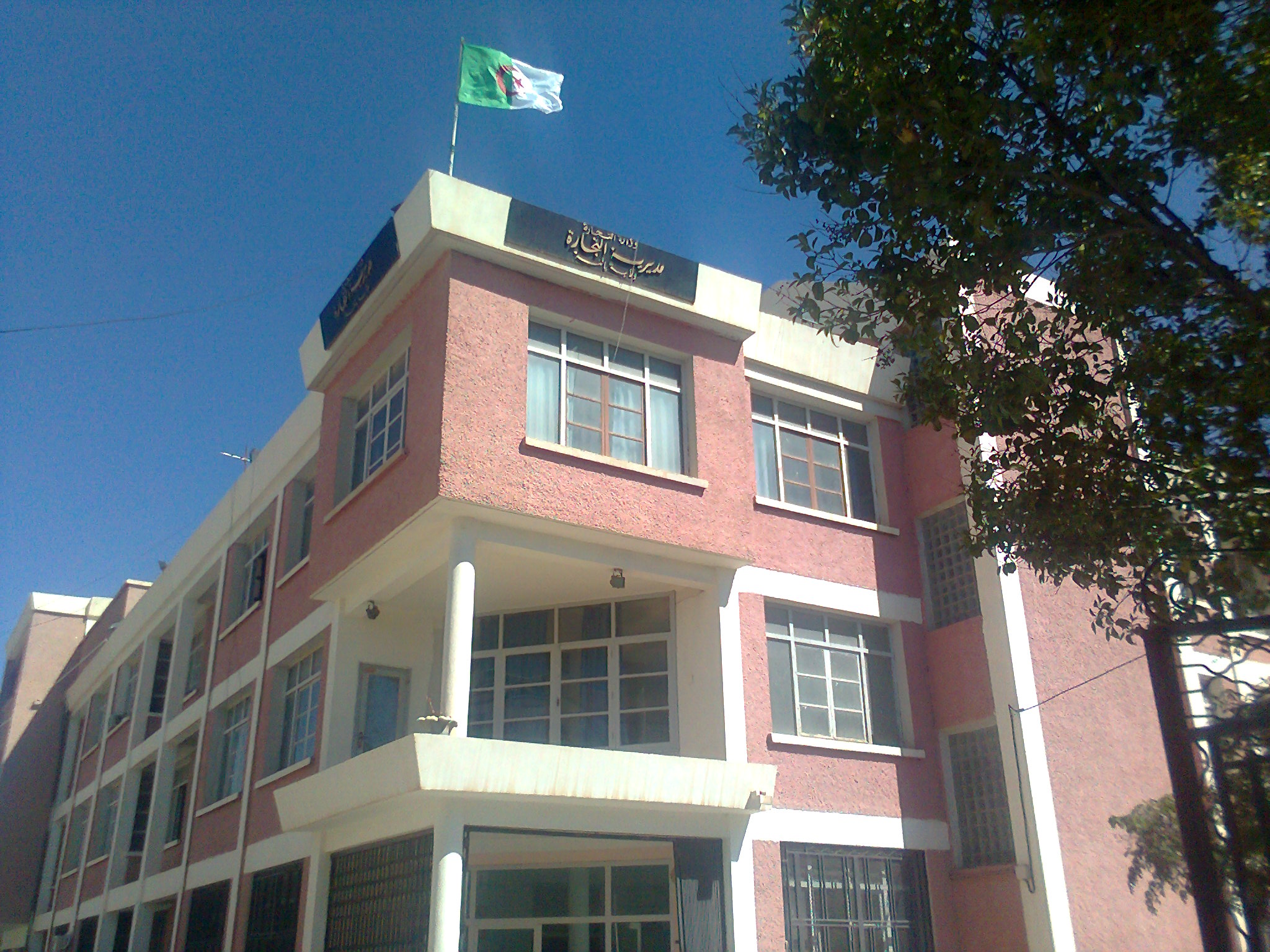 Bilan des activités des services de la direction  du commerce durant le mois de JUIN 2015Principales InfractionsBilan des Brigades MixtesNombre de Brigades77Nombre d’Interventions 2.873Nombre d’Infractions622Nombre de Procès-Verbaux 613Nombre de Fermetures Administratives 39Nombre d’Echantillons prélevés 40Quantité de Produits Saisies (Tonnes)0,0559Principaux Produits SaisiesViandes- Produits AlimentairesValeur de la Saisie (DA)204.815,00Montant de Défaut de Facture (DA)962.326.765,30Montant de Prix Illicite (DA)74.775,00Montant de Factures Fictives-Contrôle de la Qualité et de la Répression des FraudesContrôles des pratiques Commerciales*Manque d’’hygiène *Produits non Conformes* Manque d’Etiquetage*Défaut d’affichage des prix*Défaut de facturation*D.R.C*Activité commerciale sédentaire sans local.Commerce – Services VétérinairesCommerce –Impôts - DouanesNombre d’Interventions 0407Nombre d’Infractions/13Nombre de Procès-Verbaux /07Nombre de Fermetures Administratives //Nombre d’Echantillons prélevés //Montant de Défaut de Facture (DA)/252.059.323,00Quantité de Produits Saisies (Tonnes)//Principaux Produits Saisies//Valeur de la Saisie (DA)//